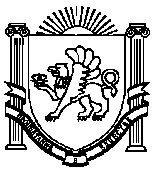 РЕСПУБЛИКА КРЫМНИЖНЕГОРСКИЙ  РАЙОНАДМИНИСТРАЦИЯ ИЗОБИЛЬНЕНКСКОГО СЕЛЬСКОГО ПОСЕЛЕНИЯПОСТАНОВЛЕНИЕ24 октября   2023 года                        с.Изобильное                                     № 154О внесении изменений в Положение о проверке достоверности и полноты сведений о доходах, расходах, об имуществе и обязательствах имущественного характера, предоставляемых гражданами, претендующими на замещение должностей муниципальной службы в администрации Изобильненского сельского поселения, муниципальными служащими администрации Изобильненского сельского поселения, а также сведений о доходах, расходах, об имуществе и обязательствах имущественного характера своих супруга (супруги) и несовершеннолетних детей, иных сведений, предоставляемых гражданами на замещение указанных должностей, в соответствии с нормативными правовыми актами Российской Федерации, а также о проверке соблюдения ограничений и запретов, требований о предотвращении или урегулировании конфликта интересов, исполнения обязанностей и соблюдения требований к служебному поведению, утвержденное Постановлением Администрации Изобильненского сельского поселения № 29 от 08.06.2021 г.В соответствии с пунктом 6 Указа Президента Российской Федерации от 21 сентября 2009 года № 1065 «О проверке достоверности и полноты сведений, представляемых гражданами, претендующими на замещение должностей федеральной государственной службы, и федеральными государственными служащими, и соблюдения федеральными государственными служащими требований к служебному поведению», Федеральным законом от 02 марта 2007 года № 25-ФЗ «О муниципальной службе в Российской Федерации», Федеральным законом от 25 декабря 2008 года № 273-ФЗ «О противодействии коррупции», Законом Республики Крым от 16 сентября 2014 года № 76-ЗРК «О муниципальной службе в Республике Крым», Законом Республики Крым от 22 июля 2014 года № 36-ЗРК «О противодействии коррупции в Республике Крым», Законом Республики Крым от 16 сентября 2014 года № 78-ЗРК «О реестре должностей муниципальной службы Республики Крым», администрация Изобильненского сельского поселения Нижнегорского района Республики КрымПОСТАНОВЛЯЕТ:1. Внести в Положение о проверке достоверности и полноты сведений о доходах, расходах, об имуществе и обязательствах имущественного характера, предоставляемых гражданами, претендующими на замещение должностей муниципальной службы в администрации Изобильненского сельского поселения, муниципальными служащими администрации Изобильненского сельского поселения, а также сведений о доходах, расходах, об имуществе и обязательствах имущественного характера своих супруга (супруги) и несовершеннолетних детей, иных сведений, предоставляемых гражданами на замещение указанных должностей, в соответствии с нормативными правовыми актами Российской Федерации, а также о проверке соблюдения ограничений и запретов, требований о предотвращении или урегулировании конфликта интересов, исполнения обязанностей и соблюдения требований к служебному поведению, утвержденное Постановлением Администрации Изобильненского сельского поселения № 29 от 08.06.2021 г. (далее – Положение), следующие изменения:1.1. Дополнить Положение пунктом 24 следующего содержания:«24. В случае увольнения (прекращения полномочий) лица, на которое были распространены ограничения, запреты, требования о предотвращении или об урегулировании конфликта интересов и (или) обязанности, установленные в целях противодействия коррупции, и в отношении которого было принято решение об осуществлении проверки достоверности и полноты представленных им сведений о доходах, об имуществе и обязательствах имущественного характера, и (или) соблюдения ограничений и запретов, требований о предотвращении или об урегулировании конфликта интересов, и (или) исполнения обязанностей, установленных в целях противодействия коррупции, после соответствующего доклада о невозможности завершения проверки и привлечения к ответственности за совершение коррупционного правонарушения материалы в трехдневный срок после увольнения (прекращения полномочий) проверяемого лица направляются лицом, принявшим решение об осуществлении такой проверки, в органы прокуратуры Российской Федерации.».2. Опубликовать (обнародовать) настоящее постановление  на информационном стенде Изобильненского сельского совета Нижнегорского района Республики Крым по адресу: Республика Крым, Нижнегорский район, с. Изобильное, пер. Центральный д. 15, на сайте администрации Изобильненского сельского поселения izobilnoe-sp.ru3. Настоящее постановление вступает в силу со дня его опубликования (обнародования).4. Контроль за исполнением настоящего постановления оставляю за собой.Председатель Изобильненского сельского совета – Главаадминистрации Изобильненского сельского поселенияНижнегорского района Республики Крым				    Л.Г. Назарова